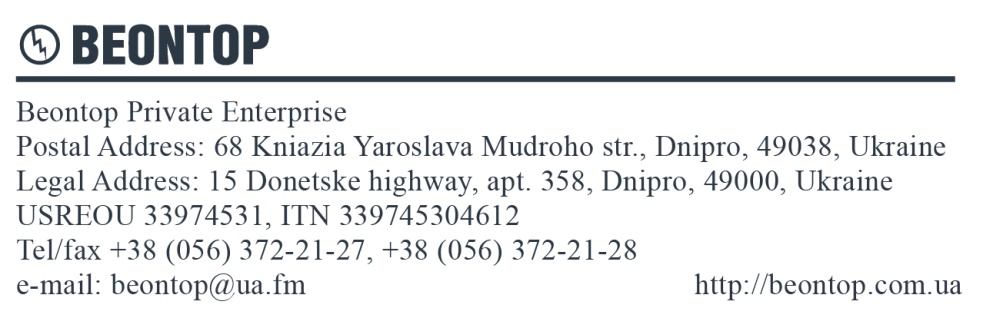 Chestionarulpentru transformatoare de tensiuneNumele companiei: Persoană de contact:Telefon				Fax					E-mailNotă:Data:____________ Semnătură ______________Nume parametruValoarea parametruluiValoarea parametruluiValoarea parametruluiTipul transformatorului (subliniere)IVS1 (împământat), IVD1 (fără împământare), 3xIVS1 (grup)IVS1 (împământat), IVD1 (fără împământare), 3xIVS1 (grup)IVS1 (împământat), IVD1 (fără împământare), 3xIVS1 (grup)Siguranță (subliniere)Da                           NuDa                           NuDa                           NuTensiunea nominală a înfășurării primare, [kV]Scopul înfășurărilor secundare (subliniere)Pentru măsurarePentru protectieRezidualPentru măsurarePentru protectieRezidualPentru măsurarePentru protectieRezidualTensiunea nominală a înfășurării secundare, [V]Clasa de exactitatePuterea nominală, [VA]Puterea termica de iesire, [VA]Performanță climatică și categoria de plasareCantitate, buc.Data dorită a expedierii